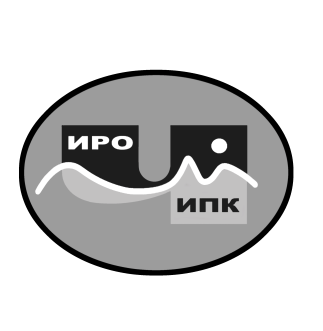 ГОСУДАРСТВЕННОЕ АВТОНОМНОЕ УЧРЕЖДЕНИЕДОПОЛНИТЕЛЬНОГО ПРОФЕССИОНАЛЬНОГО ОБРАЗОВАНИЯ ЧУКОТСКОГО АВТОНОМНОГО ОКРУГА«ЧУКОТСКИЙ ИНСТИТУТ РАЗВИТИЯ ОБРАЗОВАНИЯИ ПОВЫШЕНИЯ КВАЛИФИКАЦИИ»(ГАУ ДПО ЧИРОиПК)П Р И К А ЗВ соответствии с Положением о Региональном конкурсе видеоуроков краеведения «Какомэй» (далее – Конкурс), утверждённым приказом ГАУ ДПО ЧИРОиПК от 15 декабря 2022 года №01-06/159, на основании решения Организационного комитета Конкурса  (протокол от  16.03.2023 г. № 02-05/01)ПРИКАЗЫВАЮ:1. Утвердить решение Организационного комитета и выдать дипломы участников Конкурса согласно приложению 1 к настоящему приказу.2. Утвердить решение Организационного комитета и признать победителем в номинации «Лучшие видеоуроки краеведения в рамках внеурочной деятельности» творческую группу, представившую разработку по теме: «Их имена на карте города Певека: Н.Ф.Пугачёв, С.В.Обручев, Н.И.Чемоданов, О.М.Куваев» и выдать диплом I степени Барожинской Оксане Владимировне, учителю русского языка и литературы, Косматенко Егору Валерьевичу, инженеру-программисту, Тупольской Татьяне Николаевне, учителю начальных классов МБОУ Центр образования г.Певек.3.Утвердить решение Организационного комитета и признать призёром в номинации «Лучшие видеоуроки краеведения в рамках внеурочной деятельности» творческую группу, представившую разработку по теме: «Легенды и мифы народов Севера» и выдать диплом II степени Наприенко Ольге Ивановне, учителю биологии и географии и Милюгиной Виктории Александровне, заместителю директора по информационным технологиям МАОУ «СОШ г.Билибино ЧАО».          4. Утвердить решение Организационного комитета и признать призёром в номинации «Лучшие видеоуроки краеведения в рамках внеурочной деятельности» творческую группу, представившую разработку по теме: «Памятник природы» и выдать диплом II степени Исановой Евгении Александровне, педагогу-организатору, Куприевой Карине Арутюновне, социальному педагогу, Антоновой Ольге Игоревне, заместителю директора по воспитательной работе Чукотского северо-западного техникума города Билибино.           5. Утвердить решение Организационного комитета и признать призёром в номинации «Лучшие видеоуроки краеведения в рамках внеурочной деятельности» творческую группу, представившую разработку по теме: «Жизнь и был чукчей» и выдать диплом III степени Кошеленко Оксане Валерьевне, учителю начальных классов и Колоде Валерию Фёдоровичу, учителю музыки МБОУ Центр образования г.Певек.           6. Утвердить решение Организационного комитета и признать призёром в номинации «Лучшие видеоуроки краеведения в рамках внеурочной деятельности» творческую группу, представившую разработку по теме: «Эскимосский мяч» и выдать диплом III степени Етынкеу Екатерине Юрьевне, учителю начальных классов и Кинкину Алексею Николаевичу, инженеру-программисту МБОУ «Центр образования с.Мейныпильгыно».7. Утвердить решение Организационного комитета и признать призёром в номинации «Лучшие видеоуроки краеведения в рамках внеурочной деятельности» творческую группу, представившую разработку по теме: «Сбор дикоросов» и выдать диплом III степени Кочетагиной Еве Николаевне, учителю начальных классов и Яковлеву Геннадию Валерьевичу, заместителю директора по информационным технологиям МБОУ «СОШ села Лорино».8. Утвердить решение Организационного комитета и признать победителем в номинации «Лучшие видеоуроки краеведения для дошкольников» творческую группу, представившую разработку по теме: «Косторезное искусство Чукотки» и выдать диплом Гран-при Макаренко Людмиле Валерьевне, воспитателю, Бакуменко Наталье Степановне, воспитателю, Назаренко Светлане Владимировне, и.о. заместителя заведующего по учебно-воспитательной работе МБДОУ ДС «Золотой ключик» г.Певек.9.  Утвердить решение Организационного комитета и признать победителем в номинации «Лучшие видеоуроки краеведения для дошкольников» творческую группу, представившую разработку по теме: «Животный мир Чукотки» и выдать диплом I степени Сапронюк Марии Викторовне, воспитателю и Гончарук Татьяне Васильевне, заместителю заведующего по учебно-воспитательной работе МБДОУ «Детский сад «Кораблик» п.Провидения».10. Утвердить решение Организационного комитета и признать победителем в номинации «Лучшие видеоуроки краеведения для дошкольников» творческую группу, представившую разработку по теме: «Чукотка – земля, где рождается новый день» и выдать диплом I степени Десятовой Наталье Викторовне, воспитателю и Уяганской Анне Анатольевне, воспитателю МБДОУ д/с «Оленёнок».11. Утвердить решение Организационного комитета и признать победителем в номинации «Лучшие видеоуроки краеведения для дошкольников творческую группу, представившую разработку по теме: «Орудия труда охотника»» и выдать диплом  I степени Рутку Анфисе Николаевне, воспитателю и Кенен Зинаиде Валерьевне, воспитателю МБДОУ «Детский сад «Радуга» с. Лаврентия».12. Утвердить решение Организационного комитета и признать призёром в номинации «Лучшие видеоуроки краеведения для дошкольников» творческую группу, представившую разработку по теме: «Путешествие на остров Врангеля» и выдать диплом II степени Рыжковой Екатерине Сергеевне, воспитателю МБДОУ «Сказка» (г.Билибино).13. Утвердить решение Организационного комитета и признать призёром в номинации «Лучшие видеоуроки краеведения для дошкольников» творческую группу, представившую разработку по теме: «Надежда – гонки на собачьих упряжках» и выдать диплом II степени Эттычейвуной Нине Ивановне, воспитателю и  Стрельцовой Галине Николаевне, заместителю заведующего по воспитательно-методической работе   МБДОУ «Детский сад «Алёнушка» п.Эгвекинот».14. Утвердить решение Организационного комитета и признать призёром в номинации «Лучшие видеоуроки краеведения для дошкольников» творческую группу, представившую разработку по теме: «Легенда «Как приплыли моржи к инчоунским скалам»» и выдать диплом II степени Кенен Зинаиде Валерьевне, воспитателю и Рутку Анфисе Николаевне, воспитателю МБДОУ «Детский сад «Радуга» с. Лаврентия».15. Утвердить решение Организационного комитета и признать победителем в номинации «Лучшие видеоуроки краеведения для учащихся начальной школы» творческую группу, представившую разработку по теме: «Природные памятники Иультинского района» и выдать диплом Гран-при Ригиной Эльвире Владимировне, учителю начальных классов МБОУ «СОШ п. Эгвекинот» и Краснослободцевой Елене Григорьевне, учителю химии и биологии МБОУ СОШ №41 г. Шахты (Ростовской области).16. Утвердить решение Организационного комитета и признать призёром в номинации «Лучшие видеоуроки краеведения для учащихся начальной школы» творческую группу, представившую разработку по теме: «Традиционное жилище чукчей – яранга» и выдать диплом III степени Торыт Марии Витальевне, учителю истории и обществознания и Кинкину Алексею Николаевичу, инженеру-программисту МБОУ «Центр образования с.Мейныпильгыно».17. Утвердить решение Организационного комитета и признать призёром в номинации «Лучшие видеоуроки краеведения для учащихся 5-7 классов» творческую группу, представившую разработку по теме: «Памятники истории и культуры Чукотки. Пегтымельские петроглифы» и выдать диплом III степени Шубиной Светлане Васильевне, учителю начальных классов и Шубину Геннадию Ивановичу, учителю физической культуры МБОУ СШ с.Рыткучи.18. Утвердить решение Организационного комитета и признать призёром в номинации «Лучшие видеоуроки краеведения для учащихся 5-7 классов», представившим разработку по теме: «Никто не забыт, ничто не забыто» и выдать диплом III степени Мирошниковой Ангелине Вячеславовне, учителю английского языка МБОУ «ЦО с. Анюйск». 19. Утвердить решение Организационного комитета и признать призёром в номинации «Лучшие видеоуроки краеведения для учащихся 5-7 классов» творческую группу, представившую разработку по теме: «Писатели Чукотки о родном крае» и выдать диплом III степени Марахиной Ирине Николаевне, учителю русского языка и литературы и Майнаковой Наталье Владимировне, учителю информатики МБОУ «ЦО с. Анюйск».20. Утвердить решение Организационного комитета и признать призёром в номинации «Лучшие видеоуроки краеведения для учащихся 8-9 классов» творческую группу, представившую разработку по теме: «Помним их имена» и выдать диплом II степени Тынеу Олесе Александровне, учителю родного (чукотского) языка и Яковлеву Геннадию Валерьевичу, заместителю директора по информационным технологиям МБОУ «СОШ села Лорино».21. Утвердить решение Организационного комитета и признать победителем в номинации «Лучшие видеоуроки краеведения дополнительного образования детей» творческую группу, представившую разработку по теме: «Творчество Виктора Тымневье» и выдать диплом I степени Гутовой Марии Анатольевне, педагогу-организатору МАУ ДО «ДДТ городского округа Анадырь» и Михайленко Виталию Михайловичу, телеоператору ГТРК «Чукотка».22. Утвердить решение Организационного комитета и признать призёром в номинации «Лучшие видеоуроки краеведения дополнительного образования детей» творческую группу, представившую разработку по теме: «Чукотка в картинах Сергея Новосёлова» и выдать диплом II степени Новик Ирине Николаевне, педагогу дополнительного образования по изобразительному искусству и Назаренко Светлане Владимировне, и.о. заместителя заведующего по учебно-воспитательной работе МБДОУ ДС «Золотой ключик» г.Певек.23. Ответственной за проведение Конкурса Панарультыной Н.М., заведующему отделом методического сопровождения духовно-нравственного воспитания и образования, в срок до 27 апреля 2023 года обеспечить подготовку материалов победителей и призёров  Конкурса к размещению в банке видеоуроков краеведения.24. Методисту отдела методического сопровождения духовно-нравственного воспитания и образования Завражных Д.Л. в срок до 5 апреля 2023 года подготовить  дипломы победителей, призёров и участников Конкурса.25.  Контроль за исполнением возложить на  Леонову В.Г., заместителя директора по вопросам методического сопровождения учреждений образования и культуры Чукотского автономного округа.Директор                                                                 В.В.Синкевич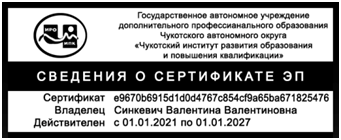 С приказом ознакомлены:                               ____________________________ /___________/                             ____________________________ /___________/                             ____________________________ /___________/                             ____________________________ /___________/Приложение 1к приказу №01-06/39от 17 марта 2023г.Список участников Регионального конкурса видеоуроков краеведения «Какомэй»для награждения дипломами участников 17 марта 2023года                                                                                                       №  01-06/39                                                                      г. АнадырьОб утверждении итогов Регионального конкурса видеоуроков краеведения «Какомэй»№ФИО участника/ коллектива участниковДолжностьМесто работыНазвание разработкиНоминация: «Лучшие видеоуроки краеведения в рамках внеурочной деятельности»Номинация: «Лучшие видеоуроки краеведения в рамках внеурочной деятельности»Номинация: «Лучшие видеоуроки краеведения в рамках внеурочной деятельности»Номинация: «Лучшие видеоуроки краеведения в рамках внеурочной деятельности»Номинация: «Лучшие видеоуроки краеведения в рамках внеурочной деятельности»Кондрашова Наталья Анатольевнаучитель русского языка и литературыМБОУ «Центр образования с. Алькатваама»«Нравственные уроки рассказа Е.Ф. Рожкова «День признания»»Шутова Татьяна Юрьевнаучитель информатикиМБОУ «Центр образования с. Алькатваама»«Нравственные уроки рассказа Е.Ф. Рожкова «День признания»»Файзрахманова Альфия Мухарлямовнаучитель начальных классовМБОУ «Центр образования с.Лаврентия»«Музыка моего края»Валеев Загир Забитовичучитель математики и информатикиМБОУ «Центр образования с.Лаврентия»«Музыка моего края»Соснина РозаВасильевнавоспитательМБДОУ «Детский сад «Алёнушка» п.Эгвекинот»«Человек-легенда»Стрельцова Галина Николаевназаместителю заведующего по воспитательно-методической работе   МБДОУ «Детский сад «Алёнушка» п.Эгвекинот»«Человек-легенда»Криворотова Елена Васильевнаучитель истории и обществознанияМБОУ «ЦО с Анюйск»«Памятник природы «Озеро Тытыль»»Майнакова Наталья Владимировнаучитель информатикиМБОУ «ЦО с Анюйск»«Памятник природы «Озеро Тытыль»»Трайманова Светлана Анатольевнаучитель географииМБОУ «ЦО с Анюйск»«Географическое положение Чукотского автономного округа»Номинация «Лучшие видеоуроки краеведения для дошкольников»Номинация «Лучшие видеоуроки краеведения для дошкольников»Номинация «Лучшие видеоуроки краеведения для дошкольников»Номинация «Лучшие видеоуроки краеведения для дошкольников»Номинация «Лучшие видеоуроки краеведения для дошкольников»Турицина Виктория ГеннадиевнавоспитательМБДОУ «Детский сад «Алёнушка» п.Эгвекинот»«Путешествие к чукотским писателям и поэтам, и их произведениям»Стрельцова Галина Николаевназаместитель заведующего по воспитательно-методической работе   МБДОУ «Детский сад «Алёнушка» п.Эгвекинот»«Путешествие к чукотским писателям и поэтам, и их произведениям»МанкуеваКермен ГригорьевнавоспитательМБОУ «ЦО с Анюйск»«Жизнь и творчество чукотской поэтессы Антонины Кымытваль»Майнакова Наталья Владимировнаучитель информатикиМБОУ «ЦО с Анюйск»«Жизнь и творчество чукотской поэтессы Антонины Кымытваль»Номинация: «Лучшие видеоуроки краеведения для учащихся начальной школы»Номинация: «Лучшие видеоуроки краеведения для учащихся начальной школы»Номинация: «Лучшие видеоуроки краеведения для учащихся начальной школы»Номинация: «Лучшие видеоуроки краеведения для учащихся начальной школы»Номинация: «Лучшие видеоуроки краеведения для учащихся начальной школы»Оленицкая Александра АлександровнавоспитательМБОУ «Центр образования с. Хатырка»Чукотская сказка «Орел и лебедь»Котылькот Леонид Станиславовичучитель информатикиМБОУ «Центр образования с. Хатырка»Чукотская сказка «Орел и лебедь»Тупольская Татьяна Николаевнаучитель начальных классовМБОУ Центр образования г.Певек«Творение природы, неведомый край»Косматенко Егор Валериевичинженер-электроник (программист)МБОУ Центр образования г.Певек«Творение природы, неведомый край»ЖурьянМарияИвановнавоспитатель, учитель начальных классовМБОУ «ЦО с Анюйск»«Природа Чукотки»Ходжигирова Виктория ВалерьевнавоспитательМБОУ «ЦО с Анюйск»«Природа Чукотки»БаироваДелгер Кичиковнаучитель начальных классовМБОУ «Ш-ИСОО п.Провидения»«Первооткрыватели: Чукотка, какомей!»Левчук Марина Николаевнаучитель русского языка и литературыМБОУ «Ш-ИСОО п.Провидения»«Первооткрыватели: Чукотка, какомей!»Номинация: «Лучшие видеоуроки краеведения дополнительного образования детей»Номинация: «Лучшие видеоуроки краеведения дополнительного образования детей»Номинация: «Лучшие видеоуроки краеведения дополнительного образования детей»Номинация: «Лучшие видеоуроки краеведения дополнительного образования детей»Номинация: «Лучшие видеоуроки краеведения дополнительного образования детей»Ахпашева КираЮрьевнаучитель истории и обществознанияМБОУ «Центр образования с.Лаврентия»«Семейные праздники чукчей»Валеев Загир Забитовичучитель математики и информатикиМБОУ «Центр образования с.Лаврентия»«Семейные праздники чукчей»Чекуракова Алина Владимировнапедагог дополнительного образованияМАОУ ДО БР ЦДО«Науканские косатки»Удовенко Максим Сергеевичпедагог дополнительного образованияМАОУ ДО БР ЦДО«Науканские косатки»Павлюкова Татьяна Владимировнаучитель родного (чукотского) языкаМБОУ «ЦО с. Конергино»«Судьба семьи в судьбе страны. Кавры Наталья Ивановна»Чагдуров Баир Владимировиучитель информатикиМБОУ «ЦО с. Конергино»«Судьба семьи в судьбе страны. Кавры Наталья Ивановна»Белоконева Наталья Владимировнапедагог дополнительного образованияМБДОУ д/с «Сказка» (г.Анадырь)«История одного города. Анадырь»Дубровин Роман Викторовичинженер-программистДОиН ЧАО«История одного города. Анадырь»Якобсоне Зоя Семёновнапедагог дополнительного образованияМАОУ ДО БР ЦДО«Мифы о происхождении земли и человека в эвенском фольклоре»Удовенко Максим Сергеевичпедагог дополнительного образования«Мифы о происхождении земли и человека в эвенском фольклоре»